Месячник Гражданской обороныВ рамках проведения Месячника гражданской обороны с 01.10.2019г. по 31.10.2019г. в дошкольном учреждении в период с 01.10.2019г. по 03.10.2019г. были организованы следующие мероприятия:1.Разработан приказ о проведении месячника гражданской обороны за подписью заведующего МДОБУ.2.Разработан план мероприятий, направленных на формирование у детей и взрослых навыков личной безопасности. Разработанные мероприятия охватывают возрастную категорию детей от 2 до 7 лет.3.Оформлены стенды по ГО и ЧС с информацией о телефонах аварийных и экстренных служб.4.Обновлены информационные уголки  и стенды в группах о правилах поведения и порядка действий при возникновении угрозы террористического акта.5. Проведены беседы с детьми во всех возрастных группах «Что такое гражданская оборона» - старший возраст, «Малышам об огне» - младший возраст.6.Проведена организованная образовательная деятельность по вопросам безопасности на дорогах, соблюдения противопожарных правил в старших и младших группах.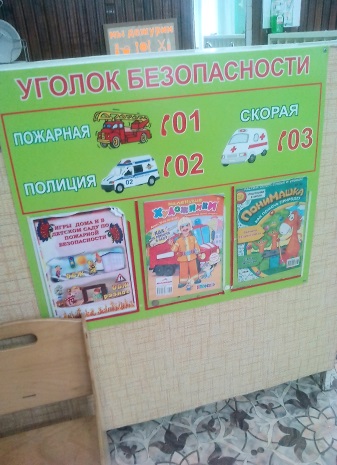 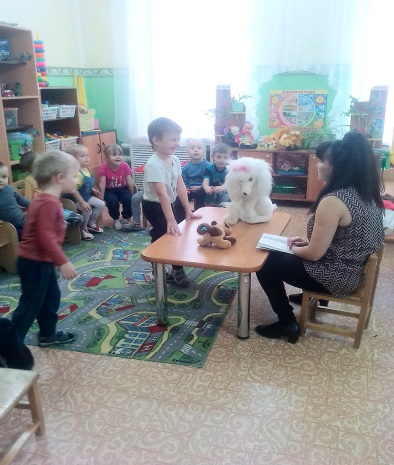 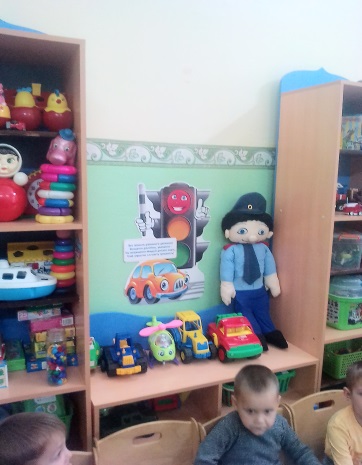 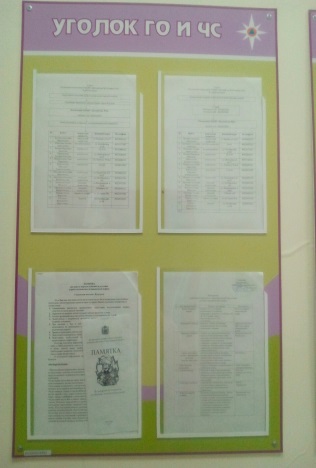 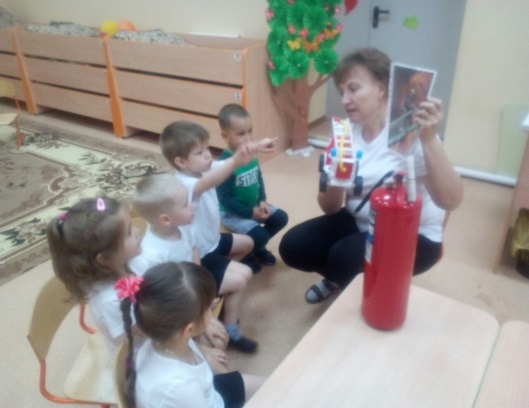 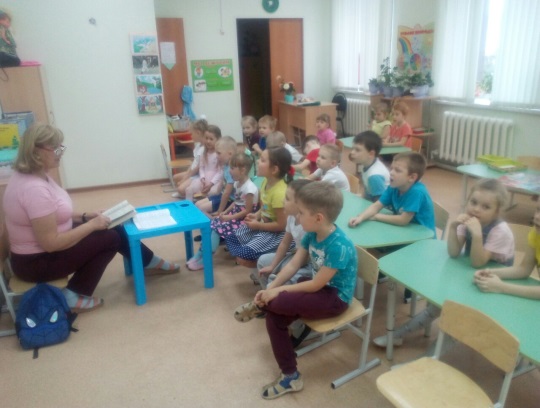 